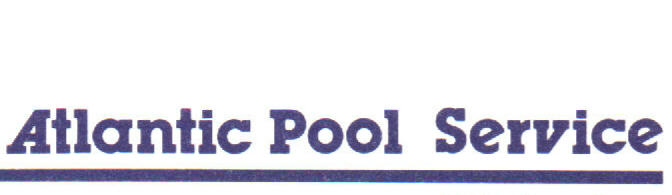 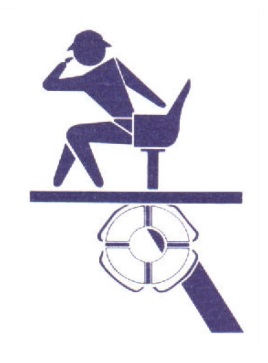 E-Mail: atlanticpoolinc@aol.comWebsite: www.atlanticpoolservice.net Facebook: www.facebook.com/groups/atlanticpoolinc   Fax: (703)941-6020APPLICATION FOR EMPLOYMENT(Please type or print legibly)Name:                                         Cell:                         Last		  First		  M.I.	 Home:                    E-Mail:                      Home Address:                                                              Street				City, State			ZipCollege Address:Social Security Number:      -    -      Birth Date:                       Sex: M / F 	Age:			         EDUCATION:High School:                                         Grade:                College:                                             Year:                 QUALIFICATIONS: Lifeguard Training And CPR:                          Exp. Date:            Pool Operators License:                              Exp. Date:           LIFEGUARD EXPERIENCE:Employer				Pool				Dates		Position HeldEarliest Date Available To Work:                                           Last Date Available To Work:                                               Vacation dates: (Finding substitutes is the responsibility of each employee)                                                    Full-Time:        Part-Time:______  Substitute:		   If Part-Time, availability:                         Comments:                                                                  Signature:__________________________________________Date:__________________APPLICANT QUESTIONAIREYES	NO		1.  Are you available for pre-season part-time clean-up work, starting two (2) weeks prior to                                                Memorial Day weekend?2.  Are you available for full or part-time work (including weekends) starting Memorial Day              weekend?3.  Are you involved in any activities, i.e. - team sports, church, band, etc. at any time during the      pool season, that may conflict with a full-time schedule?  If yes, please explain:___________    ___________________________________________________________________________4.  I understand that if I plan to go on vacation I am responsible for acquiring a qualified substitute.5.  I understand that I must have in my possession all required original certifications and licenses     (i.e. - lifeguard training, pool operators, CPR, first aid, etc.) while on duty.6.  I understand that I am responsible for all of my scheduled hours and that substitutes are only      permitted in cases of illness or pre-approved absences.7.  I understand that I must wear protective equipment (goggles, gloves and apron) while handling any chemical.8.  I understand that, if hired, I am required to purchase an Atlantic Pool Service, Inc. uniform and     wear it at all times while on duty.9.  I understand that, if hired by Atlantic Pool Service, Inc. and I am 15 years of age or younger I      must obtain a work permit prior to commencing work.10. I understand that if my work schedule calls for a break period, I will not be paid for that break       period.11. I understand that I will not be paid for any time I am not at my pool, i.e. - inclement weather,      mechanical breakdown, etc.12. I understand that if I am given a set of pool keys by Atlantic Pool Service, Inc. it is my       responsibility to return those same keys to the Atlantic Pool Service, Inc. office at                            4129 Village Court, Annandale, VA  22003 prior to the release of my final paycheck.13. I agree to follow the Atlantic Pool Service, Inc. bloodbourne pathogens policy as outlined in       our employee handbook.14. I agree to follow all policies outlined in our employee handbook.15. I agree to allow Atlantic Pool Service, Inc. to use my name, image and likeness on their website, in promotional materials, social media and the like.I certify that all information herein contained is true and accurate.Signature___________________________________________________        Date___________________________